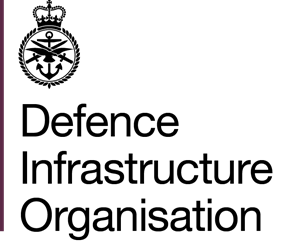 [REDACTED]DATED: 25/10/2021THE SECRETARY OF STATE FOR DEFENCEAND[CONTRACTOR]THE SECRETARY OF STATE FOR DEFENCEAND[CONTRACTOR]GERMANY AND WIDER EUROPE TOTAL FACILITIES MANAGEMENT SERVICES CONTRACT BOOKLET 4: DATACONTRACT NUMBER: 701551481GERMANY AND WIDER EUROPE TOTAL FACILITIES MANAGEMENT SERVICES CONTRACT BOOKLET 4: DATACONTRACT NUMBER: 701551481